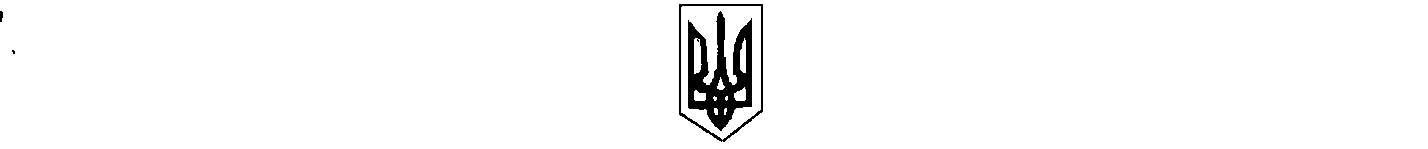                                                                      УКРАЇНА                                                  БІЛИЦЬКА СЕЛИЩНА РАДА                                           КОБЕЛЯЦЬКОГО РАЙОНУ                                            ПОЛТАВСЬКОЇ ОБЛАСТІ                                  сорок перша сесія селищної ради шостого скликання                                                                  РІШЕННЯ24.06.2014                                                  смт Білики                                       № 103Про продаж шляхом викупу земельноїділянки для будівництва та обслугову-вання будівель торгівлі площею 0,0631га,кадастровий номер 5321855300:30:003:0396в зв’язку з розташуванням на ній нерухомогомайна, що належить ФОП Сіраканян Р.Х. повул.Степова, 1 в смт Білики.        Розглянувши лист ФОП Сіраканян Рози Хачіківни вхідний №С-02-14/96 від 23.06.2014року про затвердження звіту експертної грошової оцінки земельної ділянки та її продаж, керуючись рішення 40-сесії 6 скликання Білицької селищної ради від 16.05.2014р.№63, ст.26 Закону України України «Про місцеве самоврядування в Україні» ст.ст.12, 127, 128 та частиною 2 ст.134 Земельного кодексу України, звітом про експертну грошову оцінку земельної ділянки, Указом Президента України «Про продаж земельних ділянок несільськогосподарського призначення від 19.01.1999р. №32/99 та Постанови КМУ від22.04.2009р. №381 «Про затвердження здійснення рахунків з розстроченням платежу запридбання земельної ділянки державної та комунальної власності», враховуючи договіроренди землі від 01.10.2010 року та витяг про реєстрацію права власності на нерухомемайно №13834656 від 12.03.2007р., сесія селищної ради вирішила:         1.Затвердити звіт про експертну грошову оцінку земельної ділянки для будівництва та обслуговування будівель торгівлі площею 0,0631га, кадастровий номер 5321855300:30:003:0396, яка згідно висновку ПП «Лада Інформ» від 28.05.2014р. становить 66053,08 грн (без ПДВ) у розрахунку на 1 кв.м – 104,68грн..         2.Продати земельну ділянку, цільове призначення якої – для будівництва та обслуговування будівель торгівлі площею 0,0631га, кадастровий номер 5321855300:30:003:0396 в зв’язку з розташуванням на ній нерухомого майна, що належитьФОП Сіраканян Розі Хачіківні по вул..Степова,1 в смт Білики.         3.Затвердити ціну продажу земельної ділянки 125569 грн..         4.Доручити в.о.селищного голови Левонтівцевій Н.І. від імені Білицької селищної ради укласти договір купівлі-продажу земельної ділянки площею 0,0631га по                                                                    -2- вул..Степова,1 в смт Білики на затверджених умовах, а також оформити інші необхідні для цієї угоди документи.          5.Кошти від продажу земельної ділянки зазначені в п.3 перерахувати на р/р 31519943700162 в ГУДК України в Полтавській області м.Полтави, код платежу 33010400, МФО 831019 на протязі 3-х банківських днів з дня нотаріального посвідченнядоговору купівлі-продажу, а саме:          -п’ятдесят відсотків частини платежу, що зарахується до державного та місцевого бюджету, що становить 62784,50 грн..           6.Зобов»язати ФОП Сіраканян Розу Хачіківну решту суми, що становить 62784,50 грн. перерахувати на рахунок зазначений в п.5 на протязі _____________ року з дня нотаріального посвідчення договору, згідно нижчезазначеногографіка, щоквартально в останній місяць кварталу до 20 числа:___15696 до 20.09.2014р.__ ___15696 до 20.12.2014р.__ ___15696 до 20.03.2015р.__ ___15696,5 до20.06.2015р.__             7.Зобов’язати в.о.селищного голови Левонтівцеву Н.І. внести до договору купівлі-продажу розроблений графік погашення суми розстроченого платежу у строк на протязі одного року з дня нотаріального його посвідчення.В.о.селищного голови                                                                          Н.І.Левонтівцева